Piano di Formazione del personale Docente Neoassunto per l’A.S. 2021/2022Registro Attività Peer-to-peer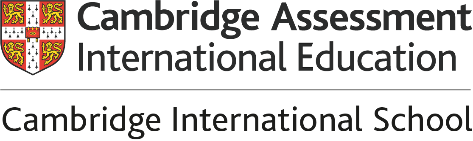 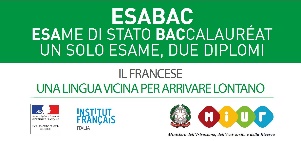 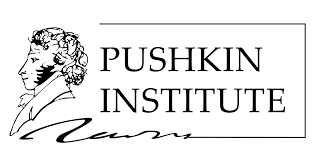 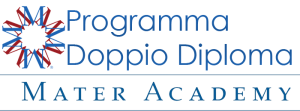 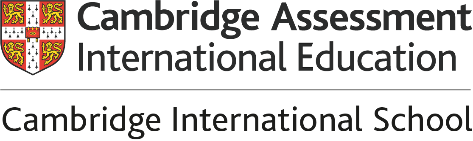 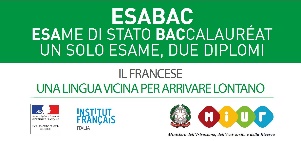 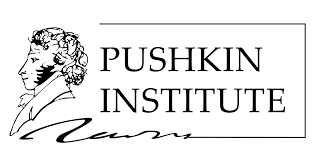 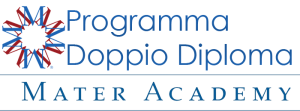 Firma del Dirigente Scolastico(dell’Istituto di Servizio del Docente Neoassunto)________________________________________Nome / Cognome Docente NeoassuntoOrdine / Grado scuolaNome / Cognome del Tutor ScolasticoIstituto di ServizioTipologia attivitàDataOrarioFirma del DocenteFirma del TutorRelazione sull’attività svoltaPROGETTAZIONECONDIVISA(Neoassunto e Tutor)totale 3 orePROGETTAZIONECONDIVISA(Neoassunto e Tutor)totale 3 orePROGETTAZIONECONDIVISA(Neoassunto e Tutor)totale 3 oreTipologia attivitàDataOrarioFirma del DocenteFirma del TutorRelazione sull’attività svoltaOSSERVAZIONE del NEOASSUNTO nella CLASSE del TUTORtotale 4 oreOSSERVAZIONE del NEOASSUNTO nella CLASSE del TUTORtotale 4 oreOSSERVAZIONE del NEOASSUNTO nella CLASSE del TUTORtotale 4 oreOSSERVAZIONE del NEOASSUNTO nella CLASSE del TUTORtotale 4 oreTipologia attivitàDataOrarioFirma del DocenteFirma del TutorRelazione sull’attività svoltaOSSERVAZIONE del TUTOR nella CLASSE del NEOASSUNTOtotale 4 oreOSSERVAZIONE del TUTOR nella CLASSE del NEOASSUNTOtotale 4 oreOSSERVAZIONE del TUTOR nella CLASSE del NEOASSUNTOtotale 4 oreOSSERVAZIONE del TUTOR nella CLASSE del NEOASSUNTOtotale 4 oreTipologia attivitàDataOrarioFirma del DocenteFirma del TutorRelazione sull’attività svoltaVERIFICA DELL’ESPERIENZAtotale 1 ore